Эге школа башкыларынгаметодиктигудуртулгаХүндүлүг башкылар!Эге класстар өөреникчилеринге «Тыва дыл» болгаш «Литературлуг номчулга» деп эртемнерге дистанционнуг өөредилге дараазында модель-биле тургустунар: өөреникчилер башкызы-биле харылзажыр, башкының айыткан сүмелерин, онаалгаларын күүседир, айтырыгны салыр, башкының айтырыынга харыылаар. Школаның талазындан тургустунуп келген байдалдың аайы-биле өөреникчилерни чаңгыс аай өөредилгениң хевирин организастаар чурумну тургускан турар ужурлуг. Өөредилгениң чорудулгазы школаның өөредилге планы-биле боттанып чоруттунар.Эге школаның өөреникчилериниң бот-онзагайларын барымдаалап, эки шудургу кичээлдээри – улуг улустуң хыналдазының дузазы-биле уруглар боттары ажылдап өөренири болур. Ылаңгыя, уруг бүрүзү-биле башкы хүн бүрүде бот тускайлаң харылзажып ажылдаар ужурлуг. «Тыва дыл» болгаш «Литературлуг номчулга» деп эртемнерге дистанционнуг өөредилгени эки, дээштиг организастаар дизе,Тываның өөредилге сайзырадыр болгаш билиг бедидер институдунуң (ТИРОиПК) ipktuva.ru деп сайтызының арнында «Дистанционное обучение» деп эгеде «Методические рекомендации для педагогов по проведению уроков с применением дистанционных образовательных технологий в образовательных организациях Республики Тыва» деп методиктиг удуртулга-биле база таныжып ап болур.Ол ышкаш Национал школа хөгжүдер институттуң irnsh.ru деп сайтызының «Электорнные учебники» деп эгезинде «Үжүглел» (1 кл.), «Тыва дыл» (2-4 кл.), «Литературлуг номчулга» (2-4 кл.) болгаш «Бодуң номчу» (1 кл.) деп өөредилге номнарының электорннуг хевирин база башкыларга дуза кылдыр салган.Ук сайтының «Дистанционное обучение» деп арнында кичээлдерниң презентациялары, үн бижидилгелери, онаалгалары башкыларга болгаш өөреникчилерге электроннуг курлавырлар кылдыр бердинген.Башкы оларны өөредилгеге ажыглавышаан, бот тускайлаң база аңгы-аңгы информастыг технологияларны ажыглап болур.Бердинген кичээлдерниң презентацияларынче кире бергеш, показ слайдов деп бижикти базар, арынның солагай талазында с начала деп каан бижикте үн бижидилгезин базар. Башкының өөреникчилерге бодунуң үнү-биле тайылбырны чорутканын дыңнаар. 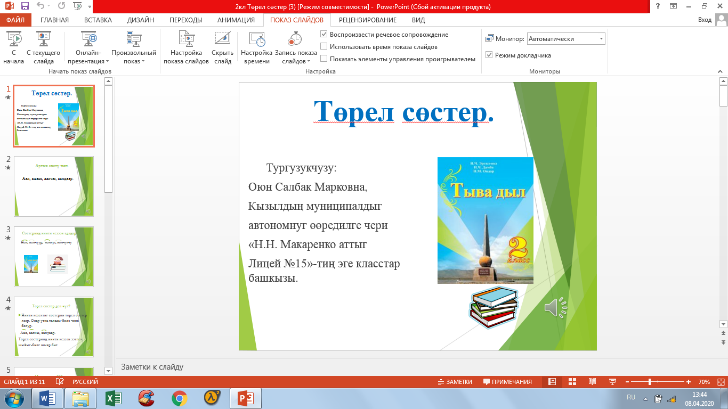 